PROIECTUL: FONDUL INOVAȚIONAL-ANTREPRINORIAL PENTRU TINERI (FIAT)Grant nr.: 670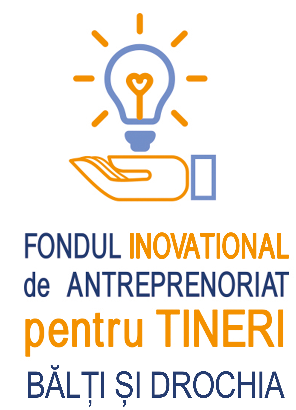 Denumirea organizaţiei: AO ”Caroma Nord”REGULAMENTULprivind organizarea Concursului pentru selectarea beneficiarilor Programului de Granturi în cadrulFondului Inovațional-Antreprenorial Pentru Tineri Bălți și Drochia (FIAT) 2019INTRODUCERE. SCOPUL PROGRAMULUI.	Programul de granturi este destinat stimulării dezvoltării tinerilor antreprenori din municipiul Bălți și orașul Drochia. Scopul global al Programului este de a promova spiritul antreprenorial în rândul tinerilor, prin susținerea implementării ideilor inovative și creării noilor locuri de muncă.Eligibile pentru acest program sunt persoanele dornice de a deschide o afacere pe teritoriul municipiului Bălți și orașului Drochia.	Regulamentul defineşte parametrii de desfăşurare a prezentului Program. El este destinat să asigure obiectivitatea fiecărei decizii luate, precum şi corespunderea cu criteriile şi condiţiile stabilite.Suma maximă acceptată spre finanțare este de 2500 EURO pefamilie, în cazul solicitanților persoane fizice, sau pe întreprindere, în cazul solicitanților persoane juridice.Finanțarea va fi oferită pentru procurarea mijloacelor fixe noi (echipament/utilaj/mobilier), animale, plantații, păsări, construcții, albini etc.  în vederea inițierii unei afaceri noi sau dezvoltarea unui nou produs sau domeniu în cadrul unei întreprinderi existente.GRUPUL ŢINTĂ	Grupul ţintă al Programului de granturi pentru dezvoltarea tinerilor antreprenori din municipiul Bălți și orașul Drochia sunt persoane fizice sau persoane juridice din localitatea țintă, cu respectarea condiţiilor indicate mai jos (condiţii primare de eligibilitate):Pentru persoane fizice Persoană cu vârsta de la 18 până la 35 ani; A elaborat un plan de afaceri pentru participarea la concurs.Pentru persoane juridiceÎntreprindere ce activează în localitatea țintă a Programului și este subiect al întreprinderilor mici şi mijlocii conform legislației în vigoare;Asociatul majoritar are vârsta între 18 și 35 de ani;A elaborat un plan de afaceri pentru participarea la concurs.*Deținătorii de patente nu sunt eligibili pentru acest ProiectCRITERII DE ELIGIBILITATE A SOLICITANȚILORSolicitant persoană fizică (inițiere afacere):să activeze în localitatea eligibilă pentru Program;să nu aibă datorii față de bugetul local și național;să nu aibă antecedente penale;să fie dispus de a înregistra întreprinderea în termen de maxim 15 zile după aprobarea grantului.Solicitant persoană juridică (afacere existentă)Să fie înregistrat în conformitate cu prevederile legislației în vigoare;Întreprinderea activează și dispune de activitate operațională (dacă întreprinderea nu activează, solicitantul poate participa ca persoană fizică);Să nu aibă restanțe la plăţile scadente faţă de instituţii financiare bancare şi/sau nebancare sau datorii la impozite şi taxe la bugetul local și național;Să nu aibă antecedente penale;Să nu se afle în stare de insolvabilitate, procedură de faliment, reorganizare sau în orice alte proceduri judiciare;Să fie amplasat în localitatea țintă a Programului.SETUL DE DOCUMENTE NECESARE PENTRU PARTICIPAREA SOLICITANȚILOR LA PROGRAMUL DE GRANTURIPentru Solicitanții  persoane fizice (inițiere afacere)Cererea de aplicare (Anexa);Copia buletinului de identitate;Planul de afaceri și anexele;Declarație de proprie răspundere privind lipsa sau existența datoriilor fața de bugetul local și național (Anexa).*CV-ul persoanei fizice; * În cazul selectării pentru grant, beneficiarul va depune Certificat privind lipsa sau existența restanțelor fața de bugetul local și național cu o vechime de cel mult 1 (una) lună (în original).Pentru Solicitanți persoane juridice(afacere existentă)Cererea de aplicare (Anexa);Declarația pe propria răspundere privind corespunderea criteriilor de subiect al întreprinderilor mici şi mijlocii (Anexa 4); Copia certificatului de înregistraresau a extrasului din Registrul de stat al persoanelor juridice cu o vechime de maxim 3 luni;Copiile buletinelor de identitate ale fondatorului/fondatorilor și a persoanelor împuternicite să semneze contractul de grant (administrator);Declarație de proprie răspundere privind lipsa sau existența datoriilor fața de bugetul local și  național (Anexa 5).*Planul de afaceri și anexele;* În cazul selectării pentru grant, beneficiarul va depune Certificat privind lipsa sau existența restanțelor fața de bugetul local și național cu o vechime de cel mult 1 (una) lună (în original).Pe toate copiile actelor se va aplica ștampila cu mențiune „conform originalului” şi semnătura solicitantului de participare la Programul de Granturi. Dosarele incomplete nu vor fi admise pentru participare în cadrul Concursului.CRITERIILE DE SELECTARE A SOLICITANȚILOR CÂȘTIGĂTORISelectarea solicitanților câștigători se va efectua de către Comitetul de Selectare în baza dosarului depus,ținând cont de următoarele criterii:Fezabilitatea afacerii/planului de afaceri; Impactul social și implicarea sau beneficiul pentru locuitori;Gradul de inovare a proiectului;Contribuția proprie și capacitatea de co-finanțare;Numărul de locuri de muncă create;Experiența persoanei/managementului întreprinderii în domeniu;Impactul de mediu.Cheltuieli neeligibile: Echipament militar; Echipament de supraveghere; Mărfurişi servicii pentru susţinereaactivităţilorpoliţiei sau ale altor organe de drept; Echipament şi servicii de efectuare a avorturilor; Bunuri de lux şi echipament pentru jocuri de noroc; Echipament de modificare a vremii; Alcool, tutun, droguri, etc.; TVA, taxe vamale, accize; Salarii;Amenzi şipenalităţi, datorii prescrise. ETAPELE DE DESFĂȘURAREA PROGRAMULUI DE GRANTURIRECEPŢIONAREA ŞI ÎNREGISTRAREA CERERII ŞI A SETULUI DE DOCUMENTE PENTRU PARTICIPARE LA PROGRAMCererile și setul de documente pentru participare la Program vor fi depuse la sediul FIAT Bălți și Drochia sau vor fi scanate și trimise către FIAT la următorul email: caroma.nord.ngo@gmail.com. Dosarele vor fi acceptate din ziua în care va fi lansat Concursul. În comisia de recepționare a dosarelor vor fi permanent delegați cîte 3 reprezentanți ai FIAT Bălți și Drochia. 	Termen limită de depunere a dosarelor (cererea și setul de documente) este 25 august 2019. Dosarele depuse după termenul limită indicat nu vor fi admise pentru participare in cadrul Concursului de Granturi.La momentul recepţionării cererii şi a setului de documente pentru participare la Program, persoana responsabilă din cadrul A.O.”Caroma Nord” și cei 6 reprezentanți FIAT Bălți și Drochia, de comun cu solicitantul, verifică documentele prezentate. Pe Cererea solicitantului se aplică ştampila de înregistrare a corespondenţei A.O. ”Caroma Nord” şi se înscrie numărul de înregistrare în registrul special ținut în acest scop. O copie a cererii, certificată cu numărul de înregistrare şi ştampila de înregistrare a corespondenței, se restituie solicitantului.În cazul depunerii dosarului prin email, comisia de recepționare va verifica documentele prezentate și va anunța solicitantul prin răspuns electronic despre necesitarea completării dosarului sau despre acceptul indicând numărul de înregistrare aplicat setului depus.EXAMINAREA CERERII SOLICITANTULUI ŞI A SETULUI DE DOCUMENTE PENTRU PARTICIPARE LA PROGRAMProcesul de examinare a cererii solicitantului şi a documentelor se desfășoară în următoarele etape:Etapa 1: Verificarea criteriilor de eligibilitateSe examinează corespunderea criteriilor stipulate la punctele 2 și 3 a prezentului Regulament și gradul de completare a dosarului. Doar dosarele selectate la Etapa 1 vor fi acceptate pentru examinare la Etapa 2.Etapa 2: Examinarea Planului de afaceri și anexelor Planul de afaceri urmează să fie elaborat pentru o durată de minim 2 ani și conform standardelor prezentate în cadru instruirilor desfășurate în cadrul acestui proiect. Scopul examinării este de a determina fezabilitatea planului de afaceri și alte criterii indicate in pct. 5. LUAREA DECIZIEI PRIVIND FINANȚAREADecizia de acceptare sau respingere a planului de afaceri se va lua în cadrul şedinţelor Comitetului de selectare a proiectelor, ţinând cont de criteriile de eligibilitate (p.2, 3 și 5), prevăzute de prezentul Regulament. Decizia de acceptare sau respingere a planului de afaceri a solicitantului pentru participare la Program se va adopta  în baza punctajului maxim obținut conform criteriilor prestabiliți. Despre decizia Comitetului de selectare, solicitanții vor fi informațitimp de 1 zi de la data finalizării evaluării dosarelor primite. Comitetul de selectare va avea următoarea componență: Un reprezentant al A.O. ”Caroma Nord”;Cei 6 reprezentanțiai FIAT Bălți și Drochia.SEMNAREA CONTRACTELOR DE GRANT ȘI CONDIȚIILE DE PROCURAREA BUNURILORBeneficiarii selectați în rezultatul concursului vor semna contracte de grant cu A.O. ”Caroma Nord”. Contracte de grant vor fi semnate doar cu persoane juridice, astfel persoane fizice-câștigători vor înregistra o entitate juridica înainte de a semna contractul menționat. Bunurile procurate vor fi primite inițial în folosință și doar după o perioadă de 6 luni vor fi transmise în proprietatea beneficiarul, dacă acesta va îndeplini condițiile contractului de grant. Transmiterea inițială a bunurilor în folosință se va face printr-un Contract de transmitere gratuită a bunurilor, semnat între A.O. ”Caroma Nord” și beneficiarul de grant.În cazul în care beneficiarul nu valorifică bunurile primite, el este obligat în termen de 20 zile calendaristice să anunțe în scris A.O. ”Caroma Nord”. Bunurile vor fi achiziționate de către A.O.”Caroma Nord”, împreună cu Beneficiarul. Beneficiarul va identifica și va prezenta cel puțin 3 oferte de bunuri și le va transmite FIAT Bălți și Drochia/ A.O. ”Caroma Nord”. În cazul în care nu va fi posibil colectarea a 3 (trei) oferte, beneficiarul va expedia o explicație în scris de ce acest lucru nu este posibil. A.O. ”Caroma Nord” va asigura ca toate bunurile să fie procurate urmând cele mai bune practici internaţionale şi să nu intre în conflict sau contradicţie cu îndrumările generale de procurări aplicate de Fundația Est-Europeană. La procurarea bunurilor vor fi respectate următoarele condiții:1. Grantul va fi utilizat doar pentru achiziționarea de mijloace fixe noi, animale, păsări, albini, plantații, construcția de obiecte de producție. 2. Grantul nu va putea fi utilizat pentru achiziționarea de mijloace circulante3. Bunurile (Echipamentul/utilajul) va putea fi achiziționat  din țară.4. Bunurile (Echipamentul/utilajul) procurat din grant vor fi scutite de TVA, cu condiția că procurările de la un furnizor vor fi de cel mult 1500 euro (sau in jurul acestei sume)5. Bunurile procurate din surse proprii nu vor fi scutite de TVA 6. Cheltuielile de transport și asigurări se includ în valoarea utilajului, respectiv vor fi scutite de TVA7. În cazul în care utilajul va fi importat, acesta va fi scutit de TVA, taxe vamale, cu condiția ca Fundația Est Europeanăsă fie anunțată din timp. Fundația Est Europeană va elibera o scrisoare pe numele beneficiarului de Grant, în adresa Serviciului Vamal, care va face referinta la contractul de grant și valoarea bunurilor scutite de TVA8. Beneficiarul trebuie să prezinte cel puțin 3 oferte comercială pentru fiecare  bun (utilaj/echipament) 9. Bunurile (Utilajul/utilajele nu vor putea fi înstrăinate de beneficiarii Programului, iar pe parcursul perioadei de monitorizarede 6 luni, proprietarul utilajului/utilajelor va fi Fundația Est Europeană.10. Procurările vor fi achitate în MDL.DISPOZIŢII FINALENerespectarea Regulamentului dat va rezulta în descalificarea solicitantului.Organizatorii își rezervă dreptul de a corecta condițiile prezentului Regulament în caz de necesitate pe parcursul desfășurării Concursului. Schimbările parvenite în Regulament vor fi făcute publice solicitanților în decurs de 3 zile.ANEXEANEXA 1. CEREREA de aplicare persoane fiziceANEXA 2. Forma de aplicare AGENȚI ECONOMICIANEXA 3.   DECLARAŢIE   pe propria răspundere privind lipsa datoriilor la bugetul local și național pentru solicitant Persoană Juridicăa) Datele de identificare ale agentului economic:Denumirea întreprinderii  ______________________________________________________ Codul fiscal_____________________________Adresa juridică a întreprinderii: MD-________________________________________________________________________________________________________________________Adresa amplasării afacerii: MD-____________________________________________________________________________________________________________________________Numărul de înregistrare (conform certificatului de înregistrare) ________________________ Eu, subsemnatul, _________________________________, în calitate de Conducător al  „________________________”, declar pe propria răspundere, că întreprinderea pe care o reprezint, solicitantă pentru participarea la programul de granturi organizat de către Fondul inovațional de antreprenoriat pentru tineri Drochia  implementat cu suportul Fundației Est Europene din fondurile Uniunii Europene , nu are datorii la bugetul de stat local și național.Data: _____  ____________________  2019Semnatarul Conducătorul „_________________________________”_____________________                                (denumirea întreprinderii)                                     (semnătura)                                                                                       L. Ş.Anexa 4.   DECLARAŢIE   pe propria răspundere privind lipsa datoriilor la bugetul local și național pentru solicitant Persoană FizicăDatele de identificare ale persoanei fizice:Nume, Prenume  ______________________________________________________ Codul personal________________________________________________________Adresa vizei de reședință:_______________________________________________________________________________________________________________________Eu, subsemnatul, _________________________________, în calitate de solicitant pentru participarea la la programul de granturi organizat de către Fondul inovațional de antreprenoriat pentru tineri Drochia implementat cu suportul Fundației Est Europene din fondurile Uniunii Europene, confirm că nu am datorii la bugetul de stat local și național.Data: _____  ____________________  2019Semnatarul Nume, Prenume_________________________________________________     ______________________                                    (semnătura)                                                                                       L. Ş.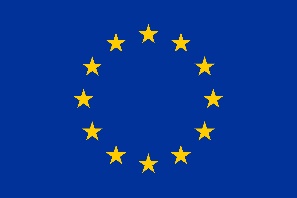 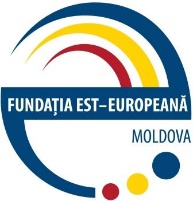 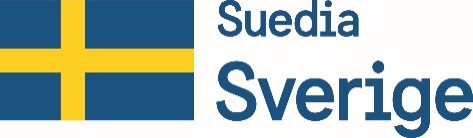 Acest proiect este finanțat deUniunea EuropeanăProiect finanțat prin intermediulFundației Est-EuropeneAcest proiect este cofinanțat deSuediaPasulResponsabilAcţiuneaData limităFIAT Bălți și Drochia A.O. ”Caroma Nord”Selectarea unui grup de tineri cu inițiative de a dezvolta afaceri sau cu experiență în afaceri15 iunie 2019Consultanții ProgramuluiInstruirea beneficiarilor de proiect în Administrarea Afacerilor Pînă la 30 iunie 2019SolicitantulDepunerea cererii și întregului  set de documente pentru participare la Program.Pînă la 25 august 2019FIAT Bălți și Drochia A.O. ”Caroma Nord”Recepţionarea şi înregistrarea cererii şi a setului de documente pentru participare la Program.Pînă la 25 august 2019Comitetul de selectareExaminarea cererii solicitantului şi a setului de documente pentru participare la Program:Verificarea condiţiilor primare de eligibilitate;Examinarea Fezabilității Planului de afaceri;Elaborarea rapoartelor de evaluare;Adoptarea deciziei privind selectarea Beneficiarilor Programului.Până la 31 august 2019FIAT DrochiaAnunțarea participanților Concursului privind rezultatele evaluării5 septembrie 2019A.O. ”Caroma Nord”Semnarea Acordului de Grant cu beneficiariiPână la 15 septembrie 2019A.O. ”Caroma Nord”Semnarea contractului de procurare a bunurilor de la furnizor și achitareaPrimirea-predarea bunurilor procuratePână la 15 octombrie 2019A.O. ”Caroma Nord”Monitorizarea gestionării afacerilor – beneficiare și acordarea suportului consultativ necesarPînă la 15 aprilie 2020FIAT Drochia și A.O. ”Caroma Nord” Transmiterea în proprietate a bunurilor peste 6 luni (la bilanțul întreprinderii)Până la 1 mai 2020De la __________________________________(numele şi prenumele)                                                                                   ______________________________________(ocupaţia)                                                                                   ______________________________________(denumirea organizaţiei, instituţiei, dacă e cazul)Adresa de reședință a persoanei fizice:                                                                                   MD-__________________________________                                                                                   ______________________________________Tel: __________________________________mob. _________________________________Fax: __________________________________e-mail:________________________________C E R E R EPrin prezenta depun actele şi confirm interesul de participare la Programul de granturi şi asistenţă acordat de Fondul Inovațional-Antreprenorial pentru Tineri Bălți și Drochia pentru dezvoltarea antreprenoriatului în rândul tinerilor. La prezenta cerere se anexează: Copia buletinului de identitate; Planul de afaceri; Declarația pe propria răspundere privind lipsa sau existența datoriilor fața de bugetul local și național; CV-ul; Dovezi ale participării la activitățile de instruire organizate de Fondul inovațional de antreprenoriat pentru tineri Bălți și Drochia (dacă există). Cu condiţiile Regulamentului de participare la Programul de grant sunt cunoscut(ă) şi le accept._______________________..__________________________ (semnătura)                           (numele şi prenumele)Data: _____  ________________  2019Detalii cu privire la întreprindere:Lista persoanelor de conducere:(Numele, prenumele)(Numele, prenumele)(Numele, prenumele)Lista membrilor fondatori (asociaţi, participanţi, acţionari):Date privind afacereaDate bancareLista restanţelor la plăţile scadentePrin prezenta confirm că datele prezentate în acest document sunt veridice,